АДМИНИСТРАЦИЯ КАЛИНИНСКОГО РАЙОНА ГОРОДА ЧЕЛЯБИНСКАПамятка садоводам и жителям района, проживающим в частном жилом секторе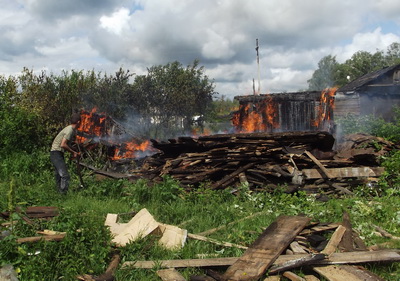 Правила обращения с газовыми баллонами:храните газовый баллон вне дома, в проветриваемом помещении, в вертикальном положении, не закапывайте его и не ставьте в подвал. Примите меры по защите баллона и газовой трубки от воздействия тепла и прямых солнечных лучей;воздержитесь от замены газового баллона при наличии рядом огня, горящих углей, включенных электроприборов. Перед заменой убедитесь, что краны нового и отработавшего баллонов закрыты. После замены проверьте герметичность соединений с помощью мыльного раствора;для соединения баллона с газового плитой используйте специальный гибкий резиновый шланг с маркировкой, длиной не более метра, зафиксированный с помощью зажимов безопасности. Не допускайте растяжения, перекручивания или пережатия шланга;не устанавливайте баллоны ближе 0,5 м к газовой плите и 1 м к радиатору отопления или печи;не оставляйте без присмотра зажженные газовые горелки;по окончании работ кран баллона закройте;храните вне помещения отдельно друг от друга, как заправленные, так и пустые, неиспользуемые баллоны.При эксплуатации печного отопления:отопительный сезон начинайте с проверки и ремонта отопительной печи, чистки ее и побелки: на белом фоне легче заметить появление трещин и копоти от проходящего через них дыма;не забудьте на пол перед топкой прибить металлический лист размером не менее 50×70 см;дверца топки должна надежно закрываться;не оставляйте без присмотра топящуюся печь;не используйте для розжига бензин, керосин и другие легковоспламеняющиеся жидкости;не выбрасывайте золу и уголь из печи вблизи строений;не располагайте мебель и горючие предметы ближе 0,5 м от топящихся печей.Уважаемые жители!обратите внимание, сможет ли пожарная машина в случае возгорания подъехать к вашему дому, участку;необходимо систематически очищать территорию своего участка и вокруг него от сухой травы и мусора;не разводите костры и не сжигайте мусор вблизи жилья и хозяйственных построек.Перечень первичных средств тушения пожаров и противопожарного инвентаря для помещений и строений, находящихся в собственности (пользовании) гражданёмкость с водой объемом 200 литров (в летнее время) с закрывающейся крышкой;огнетушитель (порошковый или углекислотный);кошма (покрывало из брезента или плотной ткани);ведро;топор;лопата;лестница.В случае пожара звоните по телефону «01»,по сотовой связи «101» или «112»